Risk Assessment FormAssessor: Nick O’SullivanDate:  September 2023Date:  September 2023Activity (if training activity indicate type and aim): ALLERGIESActivity (if training activity indicate type and aim): ALLERGIESActivity (if training activity indicate type and aim): ALLERGIESActivity (if training activity indicate type and aim): ALLERGIESActivity (if training activity indicate type and aim): ALLERGIESActivity (if training activity indicate type and aim): ALLERGIESActivity (if training activity indicate type and aim): ALLERGIESActivity (if training activity indicate type and aim): ALLERGIESActivity (if training activity indicate type and aim): ALLERGIESActivity (if training activity indicate type and aim): ALLERGIESLocation:  Canon Pyon AcademyLocation:  Canon Pyon AcademyLocation:  Canon Pyon AcademyLocation:  Canon Pyon AcademyLocation:  Canon Pyon AcademyLocation:  Canon Pyon AcademyStandard of dress for activity (if relevant):Standard of dress for activity (if relevant):Standard of dress for activity (if relevant):PPE required: Disposable Gloves & ApronsPPE required: Disposable Gloves & ApronsPPE required: Disposable Gloves & ApronsPPE required: Disposable Gloves & ApronsPPE required: Disposable Gloves & ApronsPPE required: Disposable Gloves & ApronsPPE required: Disposable Gloves & ApronsPPE required: Disposable Gloves & ApronsPPE required: Disposable Gloves & ApronsPPE required: Disposable Gloves & ApronsOther equipment used during activity: Potential for Inhalor/ Epipens.Other equipment used during activity: Potential for Inhalor/ Epipens.Other equipment used during activity: Potential for Inhalor/ Epipens.Other equipment used during activity: Potential for Inhalor/ Epipens.Other equipment used during activity: Potential for Inhalor/ Epipens.Other equipment used during activity: Potential for Inhalor/ Epipens.Persons exposed (please tick):Persons exposed (please tick):EmployeesEmployeesEmployeesEmployeesPupilsPublicOthersOthersOthersExpectant MothersExpectant MothersHazards Identified – Guidance Note: Look at the activity and identify hazard(s), tick if present and significant. If unsure, class as significant. Remember, whenever possible assessments should be carried out as a GROUP activity. The assessment should ignore trivia and every day hazards.  Blank/empty boxes should be used when hazards not mentioned are present.Hazards Identified – Guidance Note: Look at the activity and identify hazard(s), tick if present and significant. If unsure, class as significant. Remember, whenever possible assessments should be carried out as a GROUP activity. The assessment should ignore trivia and every day hazards.  Blank/empty boxes should be used when hazards not mentioned are present.Hazards Identified – Guidance Note: Look at the activity and identify hazard(s), tick if present and significant. If unsure, class as significant. Remember, whenever possible assessments should be carried out as a GROUP activity. The assessment should ignore trivia and every day hazards.  Blank/empty boxes should be used when hazards not mentioned are present.Hazards Identified – Guidance Note: Look at the activity and identify hazard(s), tick if present and significant. If unsure, class as significant. Remember, whenever possible assessments should be carried out as a GROUP activity. The assessment should ignore trivia and every day hazards.  Blank/empty boxes should be used when hazards not mentioned are present.Hazards Identified – Guidance Note: Look at the activity and identify hazard(s), tick if present and significant. If unsure, class as significant. Remember, whenever possible assessments should be carried out as a GROUP activity. The assessment should ignore trivia and every day hazards.  Blank/empty boxes should be used when hazards not mentioned are present.Hazards Identified – Guidance Note: Look at the activity and identify hazard(s), tick if present and significant. If unsure, class as significant. Remember, whenever possible assessments should be carried out as a GROUP activity. The assessment should ignore trivia and every day hazards.  Blank/empty boxes should be used when hazards not mentioned are present.Hazards Identified – Guidance Note: Look at the activity and identify hazard(s), tick if present and significant. If unsure, class as significant. Remember, whenever possible assessments should be carried out as a GROUP activity. The assessment should ignore trivia and every day hazards.  Blank/empty boxes should be used when hazards not mentioned are present.Hazards Identified – Guidance Note: Look at the activity and identify hazard(s), tick if present and significant. If unsure, class as significant. Remember, whenever possible assessments should be carried out as a GROUP activity. The assessment should ignore trivia and every day hazards.  Blank/empty boxes should be used when hazards not mentioned are present.Hazards Identified – Guidance Note: Look at the activity and identify hazard(s), tick if present and significant. If unsure, class as significant. Remember, whenever possible assessments should be carried out as a GROUP activity. The assessment should ignore trivia and every day hazards.  Blank/empty boxes should be used when hazards not mentioned are present.Hazards Identified – Guidance Note: Look at the activity and identify hazard(s), tick if present and significant. If unsure, class as significant. Remember, whenever possible assessments should be carried out as a GROUP activity. The assessment should ignore trivia and every day hazards.  Blank/empty boxes should be used when hazards not mentioned are present.Hazards Identified – Guidance Note: Look at the activity and identify hazard(s), tick if present and significant. If unsure, class as significant. Remember, whenever possible assessments should be carried out as a GROUP activity. The assessment should ignore trivia and every day hazards.  Blank/empty boxes should be used when hazards not mentioned are present.Hazards Identified – Guidance Note: Look at the activity and identify hazard(s), tick if present and significant. If unsure, class as significant. Remember, whenever possible assessments should be carried out as a GROUP activity. The assessment should ignore trivia and every day hazards.  Blank/empty boxes should be used when hazards not mentioned are present.Hazards Identified – Guidance Note: Look at the activity and identify hazard(s), tick if present and significant. If unsure, class as significant. Remember, whenever possible assessments should be carried out as a GROUP activity. The assessment should ignore trivia and every day hazards.  Blank/empty boxes should be used when hazards not mentioned are present.Hazards Identified – Guidance Note: Look at the activity and identify hazard(s), tick if present and significant. If unsure, class as significant. Remember, whenever possible assessments should be carried out as a GROUP activity. The assessment should ignore trivia and every day hazards.  Blank/empty boxes should be used when hazards not mentioned are present.Hazards Identified – Guidance Note: Look at the activity and identify hazard(s), tick if present and significant. If unsure, class as significant. Remember, whenever possible assessments should be carried out as a GROUP activity. The assessment should ignore trivia and every day hazards.  Blank/empty boxes should be used when hazards not mentioned are present.Hazards Identified – Guidance Note: Look at the activity and identify hazard(s), tick if present and significant. If unsure, class as significant. Remember, whenever possible assessments should be carried out as a GROUP activity. The assessment should ignore trivia and every day hazards.  Blank/empty boxes should be used when hazards not mentioned are present.Hazards Identified – Guidance Note: Look at the activity and identify hazard(s), tick if present and significant. If unsure, class as significant. Remember, whenever possible assessments should be carried out as a GROUP activity. The assessment should ignore trivia and every day hazards.  Blank/empty boxes should be used when hazards not mentioned are present.Hazards Identified – Guidance Note: Look at the activity and identify hazard(s), tick if present and significant. If unsure, class as significant. Remember, whenever possible assessments should be carried out as a GROUP activity. The assessment should ignore trivia and every day hazards.  Blank/empty boxes should be used when hazards not mentioned are present.Hazards Identified – Guidance Note: Look at the activity and identify hazard(s), tick if present and significant. If unsure, class as significant. Remember, whenever possible assessments should be carried out as a GROUP activity. The assessment should ignore trivia and every day hazards.  Blank/empty boxes should be used when hazards not mentioned are present.Physical Injury HazardsPhysical Injury HazardsPhysical Injury HazardsPhysical Injury HazardsPhysical Injury HazardsPhysical Agents and 
Hazardous SubstancesPhysical Agents and 
Hazardous SubstancesPhysical Agents and 
Hazardous SubstancesPhysical Agents and 
Hazardous SubstancesPhysical Agents and 
Hazardous SubstancesPhysical Agents and 
Hazardous SubstancesPhysical Agents and 
Hazardous SubstancesPhysical Agents and 
Hazardous SubstancesPhysical Agents and 
Hazardous SubstancesMiscellaneousMiscellaneousMiscellaneousMiscellaneousMiscellaneousHit by moving vehiclesHit by moving vehiclesHit by moving vehiclesHit by moving vehiclesHazardous substancesHazardous substancesHazardous substancesHazardous substancesHazardous substancesHazardous substancesDisplay Screen EquipmentDisplay Screen EquipmentDisplay Screen EquipmentContact with moving part of a machineContact with moving part of a machineContact with moving part of a machineContact with moving part of a machineMicro organismsMicro organismsMicro organismsMicro organismsMicro organismsMicro organismsHot work/fire hazardsHot work/fire hazardsHot work/fire hazardsHit by moving materials/substances i.e. waterHit by moving materials/substances i.e. waterHit by moving materials/substances i.e. waterHit by moving materials/substances i.e. waterIonising radiationIonising radiationIonising radiationIonising radiationIonising radiationIonising radiationVibrationVibrationVibrationFall(s) from heightFall(s) from heightFall(s) from heightFall(s) from heightNoiseNoiseNoiseNoiseNoiseNoiseRestricted accessRestricted accessRestricted accessSlips, trips and falls from the same levelSlips, trips and falls from the same levelSlips, trips and falls from the same levelSlips, trips and falls from the same levelExcavationsExcavationsExcavationsExcavationsExcavationsExcavationsManual handlingManual handlingManual handlingContact with/ use of live electrical equipmentContact with/ use of live electrical equipmentContact with/ use of live electrical equipmentContact with/ use of live electrical equipmentPressure systemsPressure systemsPressure systemsPressure systemsPressure systemsPressure systemsHigh ambient temperaturesHigh ambient temperaturesHigh ambient temperaturesInvolvement with explosionsInvolvement with explosionsInvolvement with explosionsInvolvement with explosionsUltraviolet lightUltraviolet lightUltraviolet lightUltraviolet lightUltraviolet lightUltraviolet lightLone workingLone workingLone workingContact with cold objectsContact with cold objectsContact with cold objectsContact with cold objectsLasersLasersLasersLasersLasersLasersConfined spacesConfined spacesConfined spacesContact with hot objectsContact with hot objectsContact with hot objectsContact with hot objectsFlammable liquid/solidsFlammable liquid/solidsFlammable liquid/solidsFlammable liquid/solidsFlammable liquid/solidsFlammable liquid/solidsWaste produced by activityWaste produced by activityWaste produced by activityContact with sharp objectsContact with sharp objectsContact with sharp objectsContact with sharp objectsExtremes of TemperatureExtremes of TemperatureExtremes of TemperatureExtremes of TemperatureExtremes of TemperatureExtremes of TemperatureStressStressStressImpact with objectsImpact with objectsImpact with objectsImpact with objectsPosturePosturePosturePhysical attackPhysical attackPhysical attackPhysical attackElectricityElectricityElectricityFinger “nips”Finger “nips”Finger “nips”Finger “nips”Activity/Task/Risk FromHazardPersons at RiskExistingControl MeasuresSLRResFurther Control Measures requiredDate further measures completed by School staff unaware of Allergy sufferer /conditionsParents not notifying school that their child has an allergy;Medical equipment such as asthma inhalers and Epipen auto-injectors of adrenalin not always available for pupils;School caterers unaware of the dietary requirements of pupils with nut allergyPupilSchool Health & Safety Policy;Risk Assessment on Administering Medications;Appropriate information and training for all members of staff;Medication normally administered only by named staff.339MLocal conditions effecting Allergy suffererPupils and staff with dermatitis, asthma or hay fever affected by dust from the skin, hair or feathers of animals;Pupils with asthma affected by plants of the primula family, chrysanthemums and many members of the family Liliaceae (including the lily family).Staff /PupilsPupils and staff with dermatitis, asthma or hay fever kept out of contact with animals;Regular review of records; parents and staff reminded to provide updates;Review from any incidents occurring – changes in provision or work exposures.326MMaintaining adequate First Aid provision & response.Named qualified staff not always available to administer medication at school and during off-site visits;No qualified staff available to replace named staff in their absence;Records not kept up to date;No reviews of first-aid provision in the light of new pupil/ staff information.Pupils /StaffReview of first-aid provision/distribution whenever new information is received re a pupil's or staff member's allergies;Regular review of records; parents and staff reminded to provide updates;Emergency response to seek early medical assistance, and provide appropriate first aid i.e. maintain airway;Review of maintaining staff availability, re-qualification dates326LUse of a Training/qualification planner or spreadsheet would anticipate staff re-qualification dates; and provision on the School site.Assessment authorised by  Headteacher/School Business Manager/Departmental HeadAssessment authorised by  Headteacher/School Business Manager/Departmental HeadAssessment authorised by  Headteacher/School Business Manager/Departmental HeadAssessment authorised by  Headteacher/School Business Manager/Departmental HeadAssessment authorised by  Headteacher/School Business Manager/Departmental HeadAssessment authorised by  Headteacher/School Business Manager/Departmental HeadPrint: Alex DaviesPrint: Alex DaviesPrint: Alex DaviesSignature: 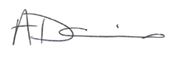 Signature: Date: 04/09/2023RISK RATINGRISK LEVELMANAGERIAL ACTIONMANAGERIAL ACTIONRISK RESULTRISK RESULT1 - 5LOWMonitor, no action normally requiredMonitor, no action normally requiredA = Risk Level & Controls AcceptableA = Risk Level & Controls Acceptable6 - 10MEDIUMAttempt to improve controls so far as is reasonably practicableAttempt to improve controls so far as is reasonably practicableA = Risk Level & Controls AcceptableA = Risk Level & Controls Acceptable11 - 25HIGHPriority action to be taken to apply control measuresPriority action to be taken to apply control measuresN = Risk Level & Controls Not Acceptable – Further Action RequiredN = Risk Level & Controls Not Acceptable – Further Action Required